Муниципальное бюджетное общеобразовательное учреждениесредняя общеобразовательная школа № 5муниципального образования город Армавир,Краснодарского краяКонкурспрактических работ учителей по опыту применения электронного обученияДИСТАНЦИОННЫЙ УРОК
Готовимся выполнять комплексные работы«Спор деревьев»
(разработка для учащихся 1-ых классов)Подготовила:учитель начальных классов МБОУ СОШ № 5Холодова Инна Васильевна2022 год 	Цель урока:подготовка к определению  уровня сформированности метапредметных результатов у учащихся 1 класса  по итогам освоения программы за учебный период.Задачи урока:  закреплять умения работать с текстом; развивать навык чтения;развивать умение пошагово выполнять задания метапредметного характера, опираясь на содержание данного текста.Тип дистанционного урока: изучение нового вида деятельности (подготовка к выполнению комплексной работы)Форма проведения: презентация (слайды с заданиями) – предварительно отправляется в группу.Ход урока.Этапы урокаЭтапы урокаДеятельность учителяДеятельность учащихсяОрганизационный момент. Актуализация знаний.Организационный момент. Актуализация знаний.-Здравствуйте, ребята! У нас сегодня необычное занятие. Мы попробуем выполнять задания комплексного характера, чтобы определить, как вы научились работать с текстом. А также будем учиться выполнять задания, касающиеся разных предметов – литературного чтения, русского языка, математики, окружающего мира, опираясь на предлагаемый текст.- Посмотрите на следующий слайд.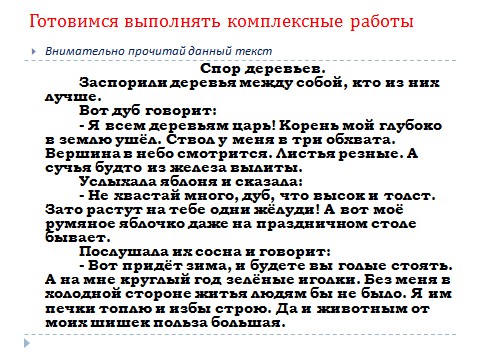 - Прочитайте данный текст. Докажите, что перед вами текст. Какие признаки текста вы знаете?- Хорошо, молодцы!- Вместе определим тему, главную мысль данного текста.- Как бы вы могли иначе озаглавить данный текст?Обратная связь. Учащиеся открывают презентацию. Перед ними первый слайд.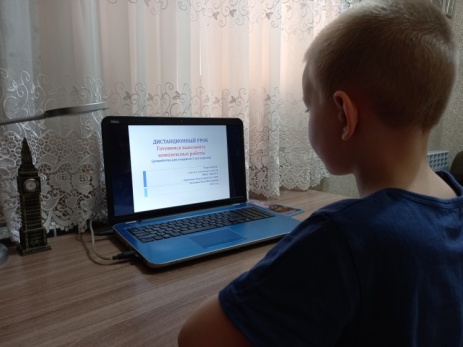 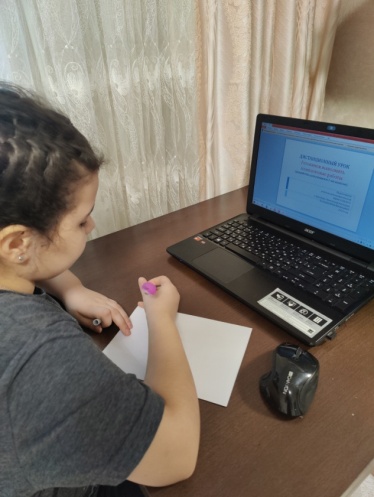 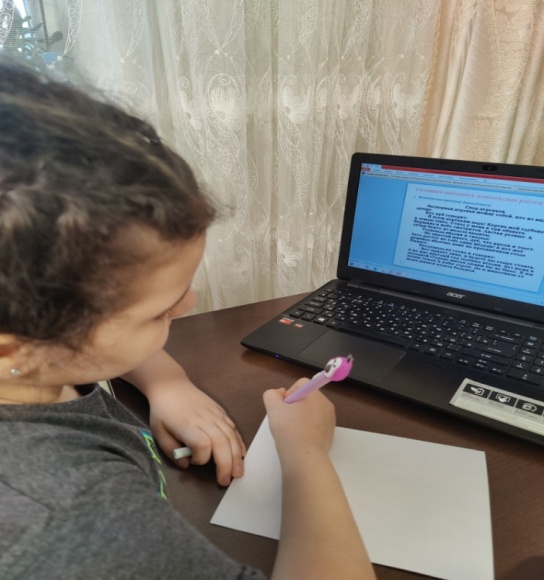 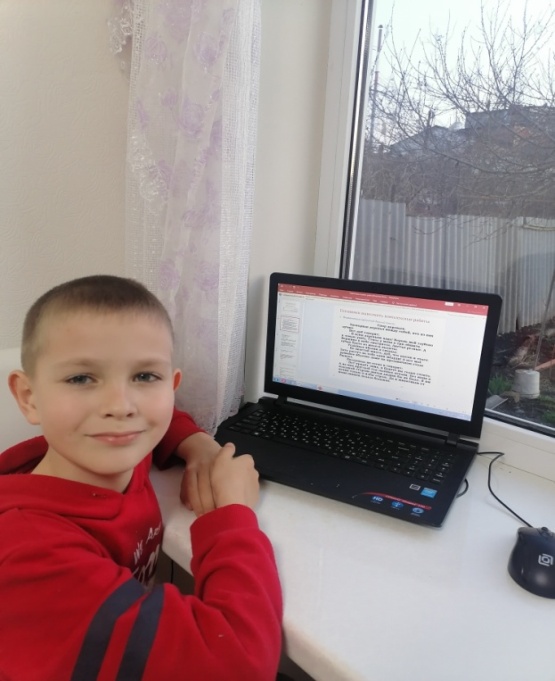 Учащиеся вспоминают, что текст состоит из нескольких предложений, объединённых общей темой. В тексте можно определить главную мысль. И текст можно озаглавить. Ребята отвечают на вопросы, в обратной связи сообщают свои ответы.Основной этапОсновной этап- Хорошо, всё верно.- Итак, попробуем выполнить задания по данному тексту.Переходим к следующему слайду.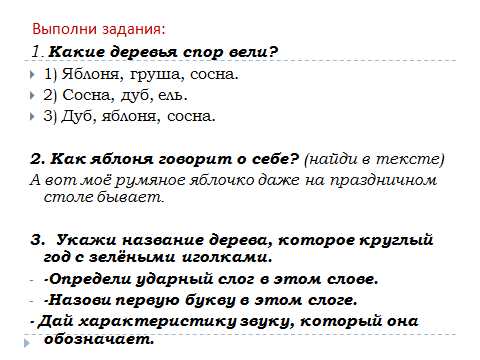 Задания на слайде появляются последовательно. После того, как ребёнок определится с верным ответом, на слайде появляется подтверждение выбранного варианта.При необходимости учитель оказывает помощь в поиске верного ответа или объясняет, почему выбранный учеником вариант ошибочный.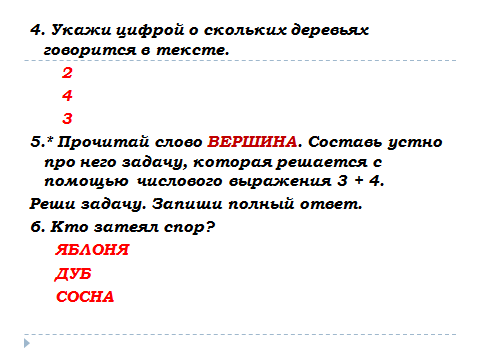 - Переходим к выполнению заданий на следующем слайде.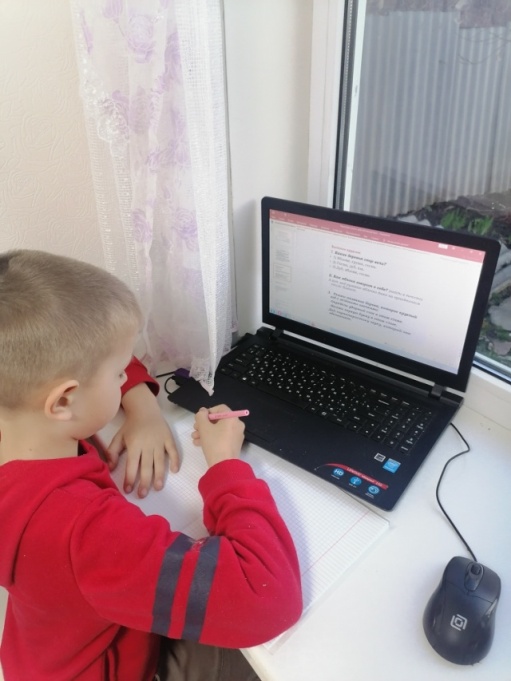 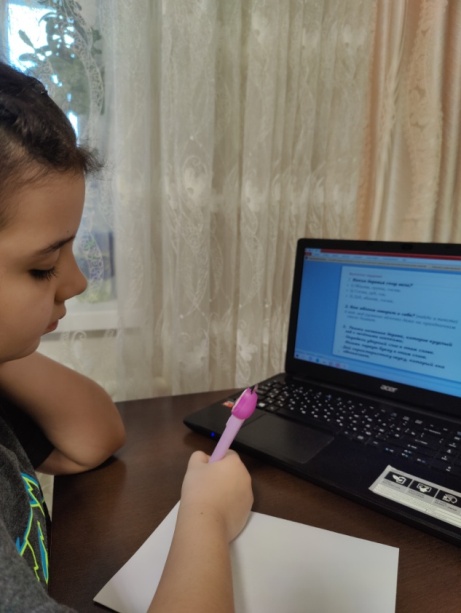 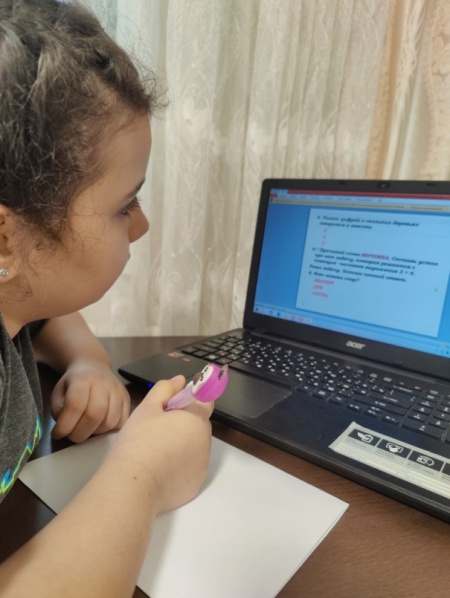 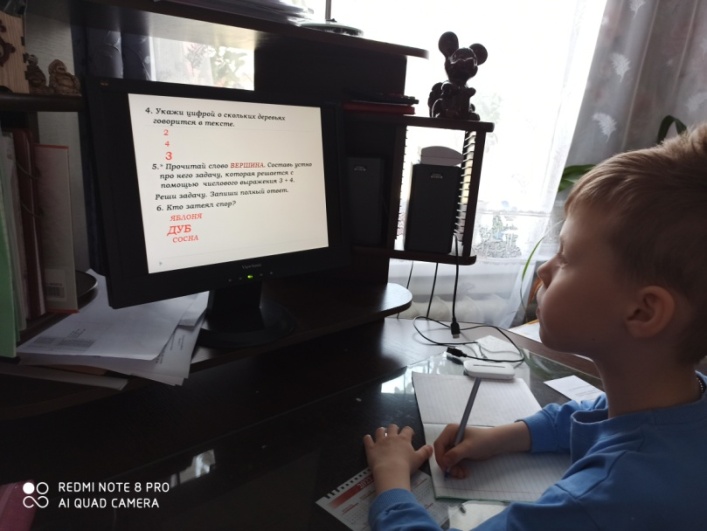 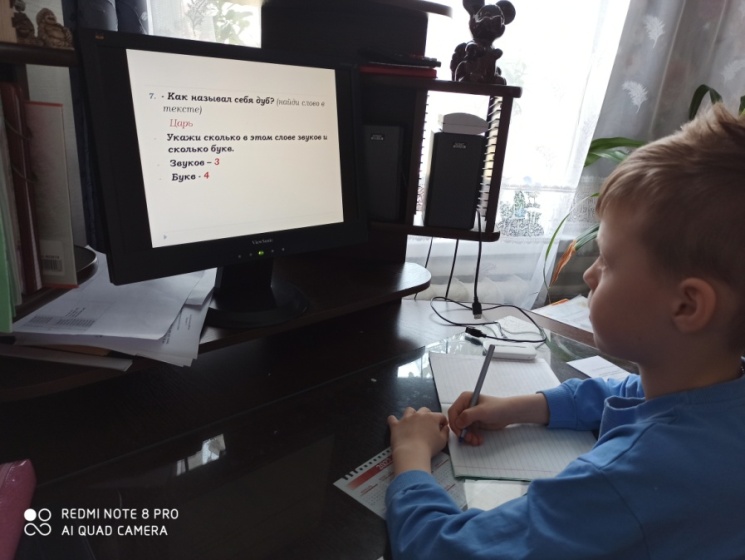 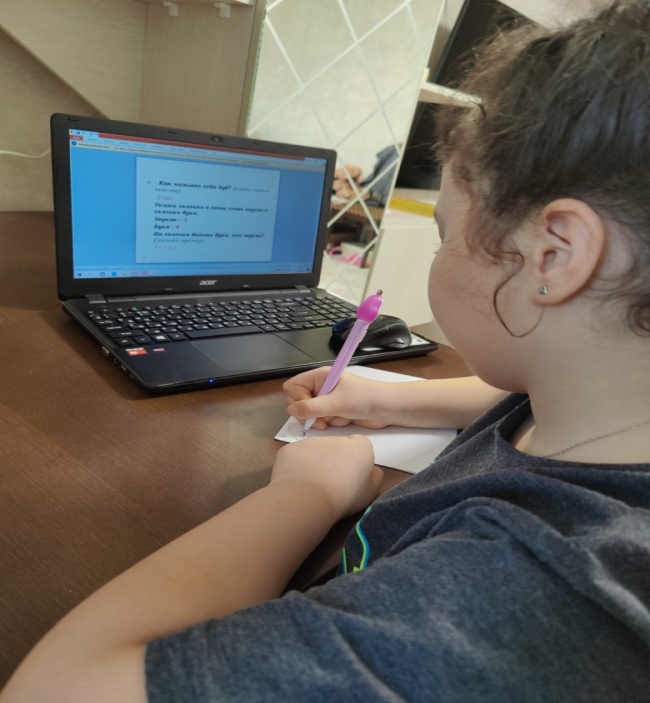 Подведение итогов. Рефлексия.Подведение итогов. Рефлексия.- Ребята, скажите, пожалуйста, что нового вы сегодня узнали?- Сложно было выполнять задания комплексного характера?- В чем особенность такого вида работ?- Спасибо вам за работу! Вы старались, у вас все отлично получилось. С трудностями мы справились вместе.- Для тренировки и закрепления предлагаю выполнить следующие задания:вспомнить любимую сказку;исходя из содержания сказки, составить задачу на сложение и решить её;выписать два двусложных слова и два трёхсложных слова. В словах поставить ударение, разделить на слоги, подчеркнуть красным карандашом буквы, обозначающие гласные звуки.- Мы узнали, как выполнять комплексные работы.Ребята отвечают. Высказывают свои мнения. Сообщают, что для них было особенно затруднительно.